Introducción al Liderazgo de AtletasLección 2: Principios Rectores del Liderazgo de Atletas y Liderazgo Unificado
Nota: Si ves una palabra que no conoces y tiene un número junto a ella, ve al glosario en la página final de este documento, busca ese número y palabra, y veras una definición allí. Es posible que debas volver a los glosarios de lecciones anteriores si hemos utilizado y definido la palabra antes. Si ves una palabra que no conoces que no tiene un número junto a ella, es posible que debas usar un diccionario (www.m-w.com).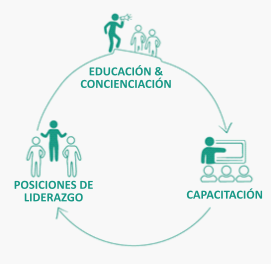 Metas de esta lección:Aprender sobre Liderazgo UnificadoAprender sobre Liderazgo de AtletasAprender en qué se diferencian el Liderazgo Atleta y el Liderazgo Unificado, pero cómo funcionan juntosAprender qué son los "roles significativos9 de liderazgo"Aprender lo que significa "tener una opción" y reflexionar sobre las decisiones que tomas a diario Conocer las diferentes clases que puedes tomar en tu camino para convertirte en un atleta líder dentro de Olimpiadas EspecialesAprender los diferentes niveles de compromiso6 de los atletas líderesCómo participar en esta lección:
1. Lee la lección a continuación con mucho cuidado. Escribe o dibuja cualquier cosa que no tenga sentido o sobre la que tengas preguntas.2. Responde las preguntas a continuación, ya sea escribiendo o dibujando tus respuestas en el espacio provisto o graba videos de ti mismo hablando las respuestas a cada pregunta.Principios Fundamentales para el Liderazgo de Atletas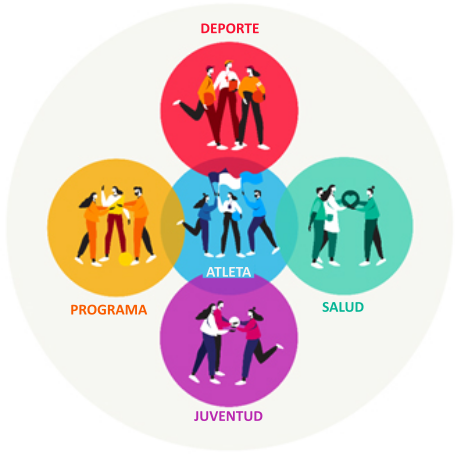 Educación y Concienciación. 
Para que los atletas líderes tengan oportunidades de liderar, debemos educar y crear conciencia sobre sus habilidades para las personas sin discapacidades intelectuales. Una forma de hacerlo es a través del enfoque1 de Liderazgo Unificado.El Liderazgo de Atletas se trata de que las personas con discapacidad intelectual adquieran nuevas habilidades a través de la educación/capacitación y asuman nuevas responsabilidades13. El Liderazgo Unificado enseña a los líderes sin discapacidad intelectual sobre el liderazgo inclusivo (personas de todos los orígenes que se unen para liderar). El objetivo es que estos líderes piensen en sus propios comportamientos y creen entornos7 inclusivos donde las personas con discapacidad intelectual puedan tener éxito16 en roles y trabajos significativos. Los atletas pueden elegir cómo y dónde liderar en Olimpiadas Especiales. Necesitan estar capacitados en el conocimiento8 y las habilidades para tener éxito. Aprender qué es el liderazgo y cómo cada atleta puede mejorar es increíblemente importante. El aprendizaje de nuevas habilidades prepara al atleta para el éxito en los roles de liderazgo de Olimpiadas Especiales, y también les da la oportunidad de asumir nuevos roles que beneficiarán a Olimpiadas Especiales y sus comunidades también. Hay una variedad de módulos/clases que los atletas pueden tomar para aprender y crecer como líderes. Una lista y un gráfico de todas las clases disponibles están en nuestro sitio web.
La creación de posiciones significativas de influencia y liderazgo en toda la organización10 para las personas con discapacidad intelectual es un resultado importante del Liderazgo de Atletas. Hay un valor agregado increíble cuando los atletas ayudan a determinar4 la política12, establecer la dirección5 y liderar la programación. Al observar el gráfico a continuación, a menudo las personas comenzarán haciendo cosas POR ti porque no creen que las puedas hacer tu mismo o porque creen que te están ayudando al hacer todo por ti.Después, es posible que te inviten a participar en la actividad, pero eso aún no es una inclusión completa. En última instancia17, queremos que todos piensen en el potencial de que TU lideres la actividad o la planificación del evento. ¡TU tienes la experiencia, el conocimiento y la capacitación de tu participación en deportes y desarrollo de liderazgo para liderar dentro de Olimpiadas Especiales!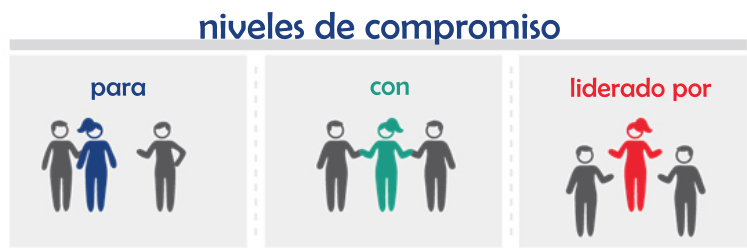 Hoja de Trabajo de Reflexión
Nota: No sientas que debes completar todas estas preguntas al mismo tiempo. ¡Toma tu tiempo! Si necesitas más espacio para responder tus preguntas, usa una hoja de papel separada u otro documento de Word. ¿Por qué es importante el enfoque de Liderazgo Unificado para asegurarse de que tu y otros atletas tengan la oportunidad de liderar?¿Qué significa Liderazgo de Atletas para ti?
 ¿Por qué es importante para ti tomar clases para convertirte en líder? ¿Qué clases te emocionan más? Haba con un miembro de la familia, un mentor o un miembro del personal de Olimpiadas Especiales y pregúntale qué significa “liderazgo” para ellos y escribe sus respuestas. Escribe lo que significa "liderazgo" para ti. 
¿Qué similitudes14 tienen tu respuesta y las de ellos?
¿Qué diferencias tienen tu respuesta y la respuesta de ellos?
 Desde que te despertaste hoy, ¿cuáles son algunas de las elecciones que ya tomaste?¿Qué decisiones has tomado en tu tiempo como atleta de Olimpiadas Especiales?
 Puedes elegir cómo quieres liderar en Olimpiadas Especiales. ¿Qué elecciones tienes que tomar cuando se trata de convertirte en un atleta líder? Tómate un momento para pensar en un momento en el que ibas a hacer algo tú mismo y alguien más intervino y lo hizo por ti en lugar de dejarte intentarlo tú mismo primero. ¿Cómo te hizo sentir eso? ¿Qué pudo haber sido diferente? Tómese un momento para pensar en un momento en el que participaste en un papel de liderazgo pero fuiste tratado de manera diferente a los demás. ¿Cómo te hizo sentir eso? ¿Qué pudo haber sido diferente? 
¿Cuando les dijiste cómo te hizo sentir? ¿Por qué o por qué no? Si les dijiste, ¿cómo reaccionaron? Si no lo hiciste, ¿qué les habrías dicho si tuvieras la oportunidad?
Piensa en un momento en el que estuviste involucrado en un grupo y tuviste la misma cantidad de poder de toma de decisiones2 que los demás. ¿Cómo te sentiste? ¿Cómo puedes asegurarte de que otros atletas sientan ese sentimiento al dar sus opiniones? Comparta el enfoque de Liderazgo Unificado1 con un compañero11, un mentor o un miembro de la familia. ¿Tienen alguna forma de modelar el Liderazgo Unificado en su comunidad o Programa?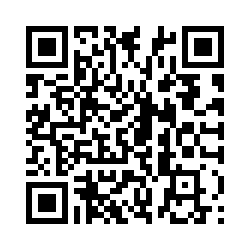 Por favor completa el Formulario de Evaluación de Capacitación: https://specialolympics.qualtrics.com/jfe/form/SV_5cZHOzU0qemAkDPGlosario (diccionario)Está bien si no sabes lo que significa una palabra. Se supone que este glosario (también conocido como diccionario corto) te ayudará a aprender nuevas palabras y cómo usarlas. Algunas de estas palabras tienen más de un significado. Las siguientes definiciones se refieren a cómo se utilizan las palabras en este documento únicamente. Si hay otras palabras en esta lección que no comprendes, intenta buscarlas en línea en www.m-w.com. 
Enfoque: forma de mirar algo; lección; enseñanzas
Toma de decisión: habilidad de escoger
Desarrollar: crear; trabajar en; para hacerlo claro
Determinar: decidir; establecer
Dirección: adónde quieres ir como organización
Compromiso: estar involucrado/incluido
Entorno: un espacio
Conocimiento: lo que gana después de aprender algo nuevo
Significante: algo que tiene significado o importancia 
Organización: un grupo o empresa o sin fines de lucro como Olimpiadas Especiales
Compañero: alguien que esté al mismo nivel que tu, ya sea personalmente o en un trabajo; compañero de equipo
Política: reglas; reglamentos de una organización 
Responsabilidades: cosas de las que eres responsable; cosas que debes hacer
Similitudes: cosas en común; cosas que son lo mismo
Soluciones: resputas a un problema
Tener éxito: lograr un conjunto de metas; ganar
En última instancia: al final